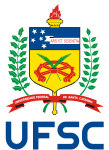 UNIVERSIDADE FEDERAL DE SANTA CATARINACENTRO DE CIÊNCIAS AGRÁRIASDEPARTAMENTO DE CIÊNCIA E TECNOLOGIA DE ALIMENTOSTRABALHO DE CONCLUSÃO DE ESTÁGIOLOCAL DE REALIZAÇÃO DO ESTÁGIOTÍTULO:SUBTÍTULO (SE HOUVER)NOME COMPLETO DO AUTORFLORIANÓPOLIS - SCAno NOME COMPLETO DO AUTORTÍTULO:SUBTÍTULO (SE HOUVER)Trabalho de Conclusão de Estágio apresentado ao Curso de Graduação em Ciência e Tecnologia de Alimentos do Centro de Ciências Agrárias da Universidade Federal de Santa Catarina como requisito para a obtenção do Título de Bacharel em Ciência e Tecnologia de AlimentosOrientador(a): Prof. Dr.Supervisor(a): FLORIANÓPOLIS - SCAnoFicha de identificação da obraNome completo do autorTÍTULO: SUBTÍTULO (SE HOUVER)Este Trabalho de Conclusão de Estágio foi julgado adequado para obtenção do Título de “Bacharel em Ciência e Tecnologia de Alimentos” e aprovado em sua forma finalFlorianópolis, xx de xxxx de xxxx.________________________Prof. xxx, Dr.Coordenador do Curso de Graduação em Ciência e Tecnologia de Alimentos________________________xxxSupervisor no local do estágioBanca Examinadora:________________________Prof.ª xxxx, Dr.ªOrientadoraUniversidade xxxx________________________Prof.ª xxxx, Dr.ªUniversidade xxxx________________________Prof. xxxx, Dr.Universidade xxxxxxAGRADECIMENTOS (OPCIONAL)Inserir os agradecimentos aos colaboradores da execução do trabalho.Xxxxxxxxxxxxxxxxxxxxxxxxxxxxxxxxxxxxxxxxxxxxxxxxxxxxxxxxxxxxxxxxxxxxxx.RESUMOO texto do resumo deve ser escrito em Português. Deve ser digitado, em um único bloco, sem espaço de parágrafo. O resumo deve ser significativo, composto de uma sequência de frases concisas, afirmativas, e não de uma enumeração de tópicos. Não deve conter citações. Deve usar o verbo na voz ativa e na terceira pessoa do singular. Abaixo do resumo, informar as palavras-chave (palavras ou expressões significativas retiradas do texto) ou, termos retirados de thesaurus da área.Palavras-chave: Palavra-chave 1. Palavra-chave 2. Palavra-chave 3.LISTA DE ABREVIATURAS E SIGLAS (OPCIONAL)ABNT – Associação Brasileira de Normas TécnicasIBGE – Instituto Brasileiro de Geografia e EstatísticaSUMÁRIO1	INTRODUÇÃO (1 a 2 páginas)	92	APRESENTAÇÃO DO LOCAL DO ESTÁGIO (1 a 2 páginas)	103	REVISÃO BIBLIOGRÁFICA (No máximo 10 páginas)	114	ATIVIDADES DESENVOLVIDAS (2 a 5 páginas)	125	CONSIDERAÇÕES FINAIS (1 página)	13REFERÊNCIAS	14 INTRODUÇÃO (1 a 2 páginas)O relatório do estágio curricular obrigatório (Trabalho de Conclusão de Estágio) da disciplina CAL 5130 – Estágio Supervisionado do Curso de Graduação em Ciência e Tecnologia de Alimentos é um documento formal no qual se descrevem fatos resultantes das atividades realizadas no local do estágio, e se relata a execução de experiências ou de serviços no mesmo. Todas informações contidas no Trabalho de Conclusão de Estágio devem ser previamente autorizadas pelo local de realização do estágio. No relatório, o estagiário deverá avaliar, com embasamento teórico, todo o seu trajeto, para, então, traçar o seu caminho de entrada efetiva no mercado de trabalho.Para a elaboração do Trabalho de Conclusão de Estágio do Curso de Graduação em Ciência e Tecnologia de Alimentos da UFSC, o estagiário deverá utilizar o presente modelo. Neste documento, são apresentadas algumas informações sobre a estrutura e a forma de apresentação do relatório. Todas normas da ABNT em vigor devem ser seguidas e podem ser consultadas no site da Biblioteca Universitária da UFSC.Nesta seção, que deve ter 1 a 2 páginas, o estagiário contextualiza o relatório, tratando, sucintamente, da importância do estágio para sua formação profissional; do tempo e local onde foi realizado o estágio; dos objetivos do mesmo, especificando a área objeto do estágio no âmbito da Ciência e Tecnologia de Alimentos. Se necessário, os objetivos podem ser divididos em Objetivo Geral e Objetivos Específicos, os quais podem ser apresentados na forma de subseções.Para a defesa oral, a versão impressa do Trabalho de Conclusão de Estágio do Curso de Graduação em Ciência e Tecnologia de Alimentos deve ser entregue, no formato A4, na secretaria do curso, para encaminhamento aos membros da Comissão Examinadora. Outras informações são detalhadas no Plano de Ensino da disciplina CAL 5130.A versão final do Trabalho de Conclusão de Estágio deve ser entregue impressa, no formato A5, na secretaria do curso e aos membros da Comissão Examinadora. Neste caso, a capa do Trabalho de Conclusão de Estágio deverá seguir o modelo disponível na página da Biblioteca Universitária da UFSC. A versão digitalizada do documento final também deve ser entregue na secretaria do curso, observando as demais orientações constantes no Plano de Ensino da disciplina CAL 5130. APRESENTAÇÃO DO LOCAL DO ESTÁGIO (1 a 2 páginas)Esta seção deverá conter um breve histórico sobre o local de realização do estágio, as principais áreas de atuação, sua localização, informações quantos às instalações, setores ou laboratórios e aspectos administrativos do local. Recomenda-se que estas informações sejam apresentadas em 01 (uma) a 02 (duas) páginas. REVISÃO BIBLIOGRÁFICA (No máximo 10 páginas)Esta seção deverá conter uma breve revisão bibliográfica sobre as atividades realizadas durante o estágio, com base em uma consulta à literatura especializada sobre o assunto. Este capítulo pode ser dividido em subseções, respeitando as normas vigentes da ABNT. ATIVIDADES DESENVOLVIDAS (2 a 5 páginas)Todas atividades desenvolvidas no estágio, cuja divulgação e publicação tenham sido previamente autorizadas pelo local onde o mesmo foi realizado, deverão ser redigidas em forma de texto, de forma clara e sucinta, sendo que este capítulo pode ser subdividido em subseções. A descrição das atividades desenvolvidas no transcorrer do período de estágio terá como base o “Plano de Atividades de Estágio”- (PAE) apresentado no “Termo de Compromisso de Estágio”, registrado no Sistema de Informação, Registro e Acompanhamento de Estágios (SIARE) da UFSC. Quando se tratar de áreas que envolvem técnicas experimentais, a descrição poderá ser de forma mais geral e, para novos métodos, se faz necessária uma descrição mais detalhada, desde que autorizado pelo local de realização do estágio. É recomendável que se faça uma análise das atividades desenvolvidas, baseada nos conhecimentos do estagiário e na revisão de literatura.Ao fazer uso de informações contidas em livros, artigos científicos, teses, dissertações, etc., a fonte bibliográfica deverá ser citada no decorrer do texto, com base nas normas da ABNT, disponíveis na página da Biblioteca da UFSC. A citação completa da referência bibliográfica deve ser apresentada na lista de referências bibliográficas, ao final do relatório.Caso necessário, o acadêmico poderá incluir apêndices e/ou anexos no documento, seguindo as normas da ABNT. CONSIDERAÇÕES FINAIS (1 página)Nesta seção, o acadêmico deverá avaliar se os objetivos propostos para o estágio foram alcançados, contemplando uma reflexão sobre o próprio desempenho e a contribuição do estágio para a sua formação acadêmica.REFERÊNCIASAs referências utilizadas para a elaboração do relatório devem ser listadas de acordo com as normas da ABNT, que podem ser consultadas na página da Biblioteca Universitária da UFSC.A ficha de identificação é elaborada pelo próprio autor.Orientações em:http://portalbu.ufsc.br/fichaObservar a correta designação do trabalho: “Trabalho de Conclusão de Estágio”, bem como a designação do Curso: “Curso de Graduação em Ciência e Tecnologia de Alimentos”